Obec   Mi č o v i c e                           Mičovice č.p.23     383 01  Prachatice     email: obec @micovice.cz     tel.388321329IČO:00583090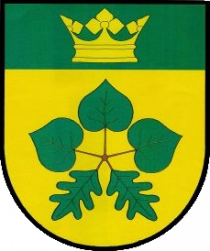                                                                                                                                        V Mičovicích 13.9. 2017                                                                                                                                    P o z v á n k ana veřejné projednání úpravy a stavby zázemí pro sportoviště a volný čas u rybníka v Mičovicích, které se koná  ve středu  20. 9. 2017  od 18.00 hodin  v zasedací místnosti obecního úřadu Mičovice                                                                                                        Luboš Bárta                                                                                                                               starosta obce Mičovice                                                                                                                                                                                              